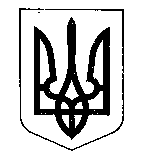 МІНІСТЕРСТВО ФІНАНСІВ УКРАЇНИНАКАЗ       від _____________                                Київ                                    № _________ Про затвердження Інструкції з підготовки бюджетних запитів Відповідно до статей 32, 34, 35 та 36 Бюджетного кодексу України, пункту 4 Положення про Міністерство фінансів України, затвердженого постановою Кабінету Міністрів України від 20 серпня 2014 року № 375,НАКАЗУЮ:Затвердити Інструкцію з підготовки бюджетних запитів, що додається.Визнати такими, що втратили чинність, накази Міністерства фінансів України:від 06 червня 2012 року № 687 «Про затвердження Інструкції з підготовки бюджетних запитів», зареєстрований в Міністерстві юстиції України 26 червня 2012 року за № 1057/21369;від 15 червня 2015 року № 554 «Про внесення змін до Інструкції з підготовки бюджетних запитів», зареєстрований в Міністерстві юстиції України 03 липня 2015 року за № 773/27218.Департаменту державного бюджету в установленому порядку забезпечити:подання цього наказу на державну реєстрацію до Міністерства юстиції України; оприлюднення цього наказу.Цей наказ набирає чинності з дня його офіційного опублікування.Контроль за виконанням цього наказу залишаю за собою та покладаю на заступників Міністра відповідно до розподілу обов’язків.Міністр                                                                                     Сергій МАРЧЕНКОПІДГОТОВЛЕНО:Директор Департаментудержавного бюджету                                                                                                                                            Володимир ЛОЗИЦЬКИЙПОГОДЖЕНО: Перший заступник Міністра фінансівДенис УЛЮТІНКерівник Патронатної службиНаталя КРИЛОВАДиректор Юридичного департаментуОлена ФІЛЬДиректор Департаментудокументообігу та контролю за виконанням документівВіталій ІЛЬЧЕНКОНачальник відділу з питань запобігання та виявлення корупції Ігор РУБАНЛітредакторГалина ЯРЕМЕНКО